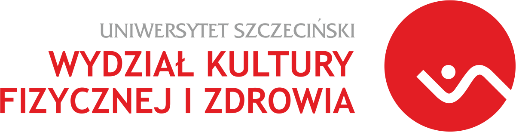 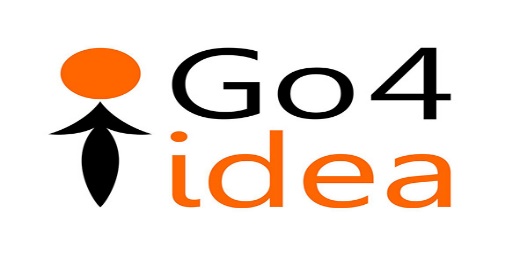 Współpraca z Go4idea Marek SzymańskiFirma Go4idea Marek Szymański zajmuje się realizacją wydarzeń dla dzieci, młodzieży i dorosłych z zakresu nowych technologii, nauki i ekologii jak również sportu i rekreacji. To między innymi autorskie zajęcia edukacyjne z wykorzystaniem mini dronów pn. "Gotowi do lotu", które realizowane są w placówkach szkolno-wychowawczych na terenie Województwa Zachodniopomorskiego. Firma realizuje również wydarzenia sportowo-rekreacyjne, pokazy, zawody i szkolenia w dyscyplinie sportowej „roundnet”.Wydział Kultury Fizycznej i Zdrowia Uniwersytetu Szczecińskiego realizuje założenia współpracy z Go4idea Marek Szymański głównie poprzez:realizację wspólnych wydarzeń skierowanych do społeczności lokalnych miasta Szczecin i okolic,konsultowanie programów kształcenia wybranych kierunków studiów realizowanych przez Wydział Kultury Fizycznej i Zdrowia Uniwersytetu Szczecińskiego,organizację praktyk zawodowych i staży dla studentów,dr hab. Marta Stępień-Słodkowska, prof. US Dziekan Wydziału Kultury Fizycznej i ZdrowiaUniwersytetu Szczecińskiego